Examen WordEjercicio 1. Busca información de los temas que se muestran en la siguiente tabla de contenido, copia la información a tu documento y luego crea su correspondiente tabla de contenido similar a la que se muestra.Tabla de contenidoMicrosoft Word	Pág.Introducción	1Formatos de carácter	2	Formatos de párrafo	3Encabezados y Pies de página	4Ejercicio 2. Encabezados, Pies de página y Texto en ColumnasBusca información en Internet sobre el tema “Neurociencias aplicadas a la educación”Copia información en 4 páginasAgrega lo siguiente a tu documento:Todo el documento justificado con Letra Arial de 12 ptos. a excepción de los títulos que deberán ir centrados y con letra Arial de 14 ptos.Agrega encabezados y pies de página diferentes para las páginas pares e impares:Encabezado pág. impar: Tu nombre y apellidosEncabezado página par: Microsoft WordPie de página pág. impar: Neurociencias aplicadas a la educación y núm. de páginaPie de página en página par sólo el número de página.Utiliza formato de texto a 2 columnas en algunos párrafos.Ejercicio 3. TabulacionesCrea una nueva sección para una nueva página y en esta última realiza el siguiente ejemplo de tabulaciones (El encabezado debe decir “Ejemplo de Tabulaciones”).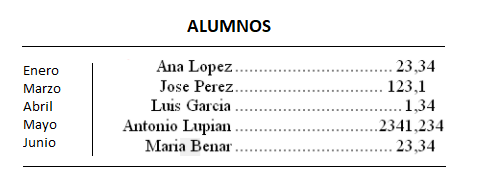 